РЕШЕНИЕ 19 мая 2016 года	                                                                                    №9/283-6Об освобождении от должности секретаря избирательной комиссии муниципального образования города БарнаулаРуководствуясь пунктом 13 статьи 28 Федерального закона от 12.06.2002 №67-ФЗ «Об основных гарантиях избирательных прав и права на участие в референдуме граждан Российской Федерации», решением Барнаульской городской Думы от 04.05.2016 №630 «Об освобождении от обязанностей членов избирательной комиссии муниципального образования города Барнаула с правом решающего голоса до истечения срока полномочий», учитывая личное заявление секретаря избирательной комиссии города Барнаула Кондратова Д.Е. о сложении полномочий члена избирательной комиссии муниципального образования города Барнаула, с правом решающего голоса, освобождении от обязанностей секретаря комиссии, избирательная комиссия муниципального образования города БарнаулаРЕШИЛА:Освободить Кондратова Дмитрия Евгеньевича от должности секретаря избирательной комиссии муниципального образования города Барнаула с 04 мая 2016 года.Направить решение в Избирательную комиссию Алтайского края.Разместить решение на официальном Интернет–сайте города Барнаула.Контроль за исполнением решения возложить на председателя избирательной комиссии муниципального образования города Барнаула Комарову Г.И.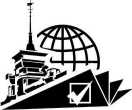 ИЗБИРАТЕЛЬНАЯ КОМИССИЯ МУНИЦИПАЛЬНОГО ОБРАЗОВАНИЯ города БАРНАУЛАПредседатель избирательной комиссииГ.И.КомароваСекретарь заседанияК.А. Долгих